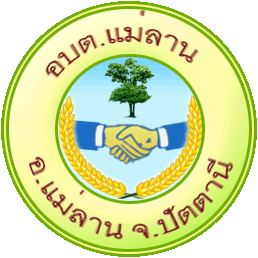 													เงินบริจาค จะนำมาจ่ายเป็นเงินช่วยเหลือให้แก่                        ผู้สูงอายุที่มีรายได้น้อย ในโครงการลงทะเบียนเพื่อสวัสดิการ                                                                                                                     แห่งรัฐ  ผ่านบัตรสวัสดิการแห่งรัฐ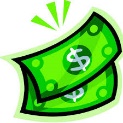 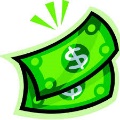 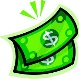 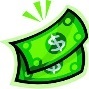 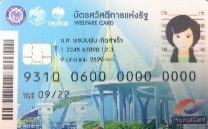 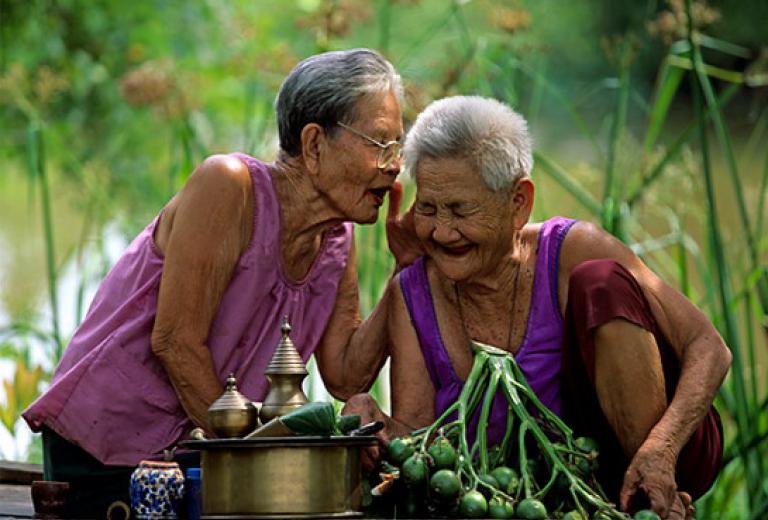 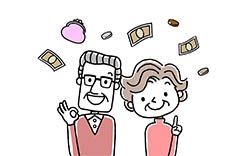 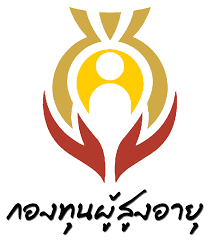                                                                                                                                 แจ้งบริจาคได้ตั้งแต่ 1 ธันวาคม 2560 เป็นต้นไป